Муниципальное дошкольное образовательное учреждение детский сад № 38 с. Отрадо-Кубанского муниципального образования Гулькевичский районКонспект непосредственно-образовательной деятельности по познавательному развитию «Безопасность» в подготовительной к школе«Золотая рыбка»«Какие дорожные знаки вы знаете?»Подготовила: воспитатель Дорогих С.А.2022 годЦель: формирование у дошкольников основ безопасного поведения в окружающей дорожно-транспортной среде.Задачи:Обучающие:- продолжать учить детей различать и понимать дорожные знаки, предназначенные для водителей и пешеходов;- учить детей внимательно слушать взрослого и друг друга, отвечать на вопросы.Развивающие:- развивать связную речь, внимание, логическое мышление, память;- развивать творчество, воплощая свой замысел на бумаге.Воспитательные:- формировать доброжелательные отношения между детьми;- формировать желание соблюдать правила дорожного движения самому и научить своих друзей.Активизация словаря: пешеход, пассажир, транспорт, названия дорожных знаков.Предварительная работа:- беседы: "Правила перехода улиц и дорог"; "Дорожные знаки";- дидактические игры: "Найди по описанию", "Составь дорожный знак", "Поставь подходящий знак";- чтение художественной литературы: Я. Пишумов "Машины", В. Берестов "Это еду я бегом", С. Михалков "Если свет зажегся красный";- рассматривание картин, плакатов по ПДД;- экскурсии, целевые прогулки к перекрестку, к светофору;- презентации "Дорожные знаки", "Дети. Дорога".Оборудование и материал: следы на полу, конверт с разрезанными на части дорожными знаками: "Пешеходный переход", "Дети", "Место остановки автобуса и троллейбуса", "Подземный переход", "Движение пешеходов запрещено", мультимедиа, слайды с изображением дорожных знаков. ХОД НОД:1. Организационный момент. " Приветствие".Воспитатель: Дети, я рада вас всех видеть, давайте поприветствуем друг друга и улыбнемся от всей души.2. Игровая ситуация.Воспитатель: Сегодня я приготовила для вас сюрприз. Найти его в группе вам помогут следы на полу и мои указания:- прямо пойдете - ничего не найдете,- налево пойдете - ничего не найдете,- направо пойдете - что-то интересное найдете.(Дети идут по указанным следам на полу и находят большой конверт).Воспитатель: Открыть этот конверт сможет тот, кто отгадает загадку "Сам не видит, а всем указывает".Дети: - Это дорожный знак.4. Дидактическая игра "Сложи знак"(Дети открывают конверт, достают разрезанные на несколько частей дорожные знаки: "Пешеходный переход", "Место остановки автобуса", "Подземный пешеходный переход", "Дети", "Движение пешеходов запрещено" и собирают их на столах).Воспитатель: А теперь давайте присядем и поговорим об этих и других дорожных знаках.3. Беседа о дорожных знаках.Воспитатель: Куда бы мы ни шли, всюду на улицах нас встречают дорожные знаки. Ведь город, в котором мы с вами живем, можно по праву сравнить с букварем. Дорожные знаки - это азбука улиц, проспектов, дорог. У улиц всех стран мира один общий язык. Во всем мире понимают, что означает тот или иной дорожный знак. А, что такое дорожные знаки?Дети: Это такие таблички треугольной, круглой и прямоугольной формы.Воспитатель: Эти таблички со схематичными рисунками - дорожные знаки издалека видны пешеходам и водителям. А зачем они нужны?Дети: Они указывают пешеходам и водителям куда можно идти, ехать.Воспитатель: Правильно, дети, дорожные знаки регулируют движение и помогают ориентироваться в дорожной обстановке. Все знаки делятся на: информационно-указательные, вот некоторые из них.(слайд 1 Знаки "Пешеходный переход", "Место остановки автобуса", "Подземный переход").Воспитатель: Как они выглядят и о чем нам говорят?Дети: Это знаки прямоугольной формы, синего цвета, указывают где можно ожидать автобус, безопасно перейти проезжую часть на земле или под землей.Воспитатель: Правильно, молодцы! Следующая группа дорожных знаков - это знаки сервиса. Вот некоторые из них.(слайд 2 Знаки "Пункт первой медицинской помощи", "Пункт питания", "Место отдыха")Дети: Эти знаки помогают найти место, где можно получить медицинскую помощь, покушать или отдохнуть.Воспитатель: Следующая группа - это предупреждающие знаки. Один из них выглядит вот так. Опишите его и скажите, о чем он предупреждает водителей? Где он может стоять?(слайд 3 Знак "Дети")Дети: Это треугольный знак, с красной каймой. Его устанавливают около школ, детских садов.Воспитатель: Совершенно верно, он предупреждает водителя о приближении к опасному участку дороги и о том, что нужно быть предельно внимательным, потому что могут внезапно появиться дети.Воспитатель: Среди всех дорожных знаков есть самые строгие - это запрещающие знаки. Вот некоторые из них.(Слайд 4 Знаки "Въезд запрещен", "Движение пешеходов запрещено", "Движение на велосипедах запрещено").Воспитатель: Дети, вы слышите в названии знаков слово "запрещено". Т.е. въезжать под знак нельзя и двигаться на велосипеде тоже.Воспитатель: Дети, вы большие молодцы, хорошо разбираетесь в дорожных знаках, а другие правила дорожного движения знаете? Давайте проверим и поиграем в игру. Если вы поступаете согласно правилам дородного движения, то дружно отвечайте: "Это я, это я, это все мои друзья" и делайте шаг вперед, а если нет - то молчите и стойте на месте.4. Игра-разминка "Это я, это я, это все мои друзья".Воспитатель:Кто из вас идет впередТолько там, где переход?Дети: (делают шаг вперед и говорят) Это я, это я……Воспитатель:Кто из вас в вагоне тесномУступил старушке место?Дети: Это я, это я…..Воспитатель:Кто бежит вперед так скороЧто не видит светофора?Молчание.Воспитатель:Знает кто, сигнал зеленый означает:По дороге каждый смело пусть шагает.Дети: Это я…..Воспитатель:Ответит, кто без промедленьяЖелтый сигнал - предупрежденье?Дети: Это я…..Воспитатель:Кто вблизи проезжей частиВесело гоняет мячик?Молчание.Воспитатель: Молодцы, все справились с заданием. А сейчас проверим вашу сообразительность и смекалку. Тот, кто узнал, про какой знак загадка, покажите картинку и за правильный ответ получите смайлик.5. Загадки про дорожные знаки.Через дорогу полоски идутИ за собой пешехода ведут ("Пешеходный переход")Я хочу спросить про знакНарисован он вот так:В треугольнике ребятаСо всех ног бегут куда-то ("Дети")В этом месте, как ни странноЖдут чего-то постоянноКто-то сидя, кто-то стоя.Что за место здесь такое. ("Место остановки автобуса")По дорогам пешеходамСтало проще с переходомПод землею даже площадь перейти гораздо проще ("Подземный переход")Долго ехали, устали,И желудки заурчали.Это нам они признались,Что давно проголодались.Не прошло и пять минутЗнак висит - обедай тут ("Пункт питания")Воспитатель: Посмотрим, кто у нас самый сообразительный? Молодцы! Все заработали смайлики!8. Итог.Воспитатель: Дети, какие знания мы сегодня с вами закрепили и где эти знания вам пригодятся?Дети: Мы вспомнили какие знаки существуют, как они выглядят и, действуя по этим знакам, мы избежим неприятностей на дорогеВоспитатель:Знаки эти дорожныеРазные, всевозможныеПешеходам надо знатьИсключительно на "5"Вы, ребята, не зевайтеДружно знаки изучайте!Помните о них всегда,Чтоб не случилась с вами беда.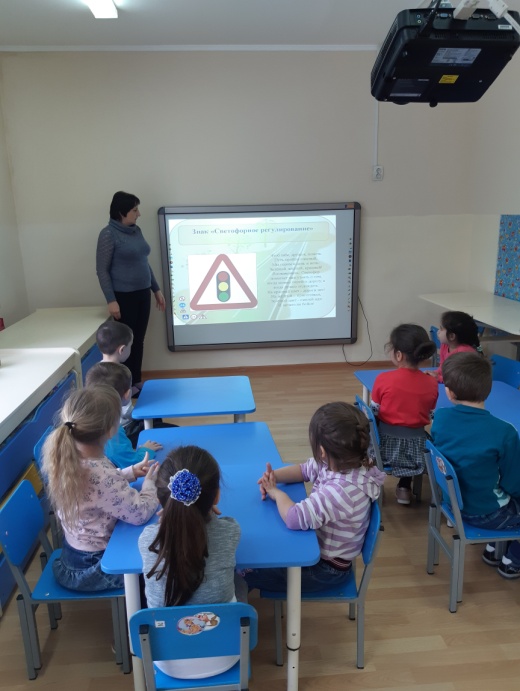 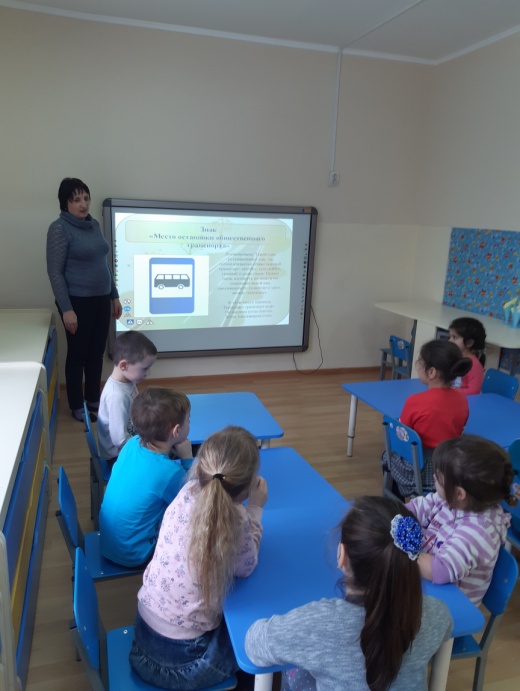 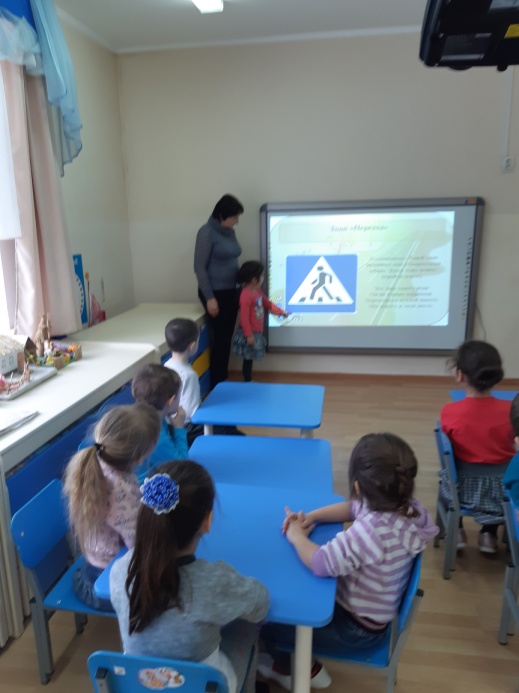 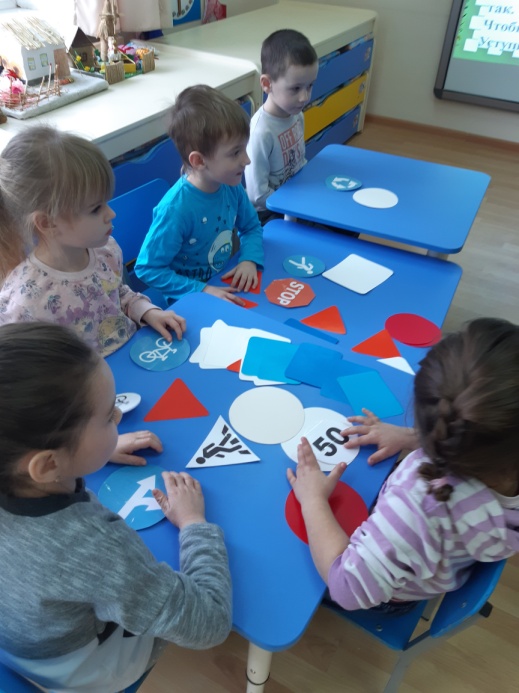 